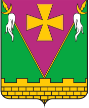 АДМИНИСТРАЦИЯ ЮЖНО-КУБАНСКОГОСЕЛЬСКОГО ПОСЕЛЕНИЯ ДИНСКОГО РАЙОНАПОСТАНОВЛЕНИЕот 23.05.2017							      № 91поселок ЮжныйО принятии мер по локализации пожара и спасению людей и имущества до прибытия подразделений Государственной противопожарной службы на территории Южно-Кубанского сельского поселения Динского районаВ соответствии со статьей 14 Федерального закона Российской Федерации  от 06.10.2003 № 131-ФЗ «Об общих принципах организации местного самоуправления в Российской Федерации», статьей 63 Федерального закона от 22.07.2008   № 123-ФЗ «Технический регламент о требованиях пожарной безопасности»,  статьей 19 Федерального закона Российской Федерации от  21.12.1994   № 69-ФЗ «О пожарной безопасности», Законом Краснодарского края от  31.03.2000 № 250 – КЗ «О пожарной безопасности в Краснодарском крае», руководствуясь Уставом Южно-Кубанского  сельского  поселения   Динского    района, п о с т а н о в л я ю:1. Лицам при обнаружении пожара или при получении сообщения о пожаре немедленно проинформировать дежурно-диспетчерские службы ФГКУ «16 отряд ФПС по Краснодарскому краю» по телефону 01 сотовой связи 101, 112 и пожарно-спасательной части № 63 ст. Новотитаровская по телефону 8 (86162) 43-3-01.              2. До прибытия подразделений муниципальной или государственной пожарной охраны первичные меры по локализации пожара и спасению людей осуществляют первые очевидцы события, руководители организаций и работники добровольных пожарных дружин вблизи расположенных предприятий (организаций) в следующей последовательности:    - принимаются неотложные меры к спасению людей (выводу, выносу) из очага возгорания, при этом необходимо соблюдать личные меры предосторожности от поражающих факторов пожара (огня, дыма, обрушений конструкций);     - определяется наличие и характер угрозы людям, находящихся рядом с очагом возгорания, их местонахождение, пути, способы и средства спасения;                 - определяется место, площадь горения, пути распространения огня;                                           - отключается электрооборудование и другие технологические установки в районе, подверженном пожару;                                                                                               - принимаются меры к спасению особо ценного имущества с использованием способов и технических средств, обеспечивающих наибольшую безопасность;                                               - принимаются меры по предотвращению паники среди людей;                                         - принимаются меры по предотвращению распространения огня на соседние строения (дома, хозпостройки);                                                                                                - первичное тушение пожара осуществляется с использованием специальных или подручных средств (огнетушителями, водой из внутренних пожарных кранов зданий, вёдрами с водой, песком, покрывалами из грубой ткани и т.п.).3.  Начальнику отдела жилищно-коммунального хозяйства при получении информации о пожаре обеспечить информирование о пожаре специальных дежурно-диспетчерских служб и организовать контроль за первичным тушением пожара, произошедшего в границах поселения. 4. Признать утратившим силу постановление администрации Южно-Кубанского сельского поселения от 30.04.2008 № 123 «О принятии мер по локализации пожара и спасению людей и имущества до прибытия подразделений Государственной противопожарной службы».          5. Общему отделу администрации Южно-Кубанского сельского поселения (Заболотняя) разместить настоящее постановление на официальном сайте администрации в сети Интернет: www.yug-kubanskoe.ru.          6. Контроль за выполнением настоящего постановления оставляю за собой.          7. Настоящее постановление вступает в силу со дня его официального обнародования.   Глава Южно-Кубанскогосельского поселения                                                                   А.А. Сивоконь